REQUIRED TEXTS:  Langan, J. (2015). English skills with readings (9th ed.). Boston:  McGraw-Hill.  Merriam-Webster’s collegiate dictionary (Springfield: Merriam-Webster.  (Students may select the hardback or paperback edition.)REQUIRED SUPPLIES:   jump drive, folder with pockets, loose leaf paper and binder, pencils, blue-black pens, and access to Internet and STC’s Information Delivery System (IDS). Students are required to use Microsoft Applications for this class, specifically Microsoft Word.Note:  Although students can use their smart phones and tablets to access the online portion of their course(s), exams, discussions, assignments, and other graded activities should be performed on a personal computer.  Neither ANGEL nor GVTC provide technical support for issues relating to the use of a smart phone or tablet so students are advised to not rely on these devices to complete the online portion of the course.  COURSE DESCRIPTION:  Emphasizes the development and improvement of written and oral communication abilities. Topics include analysis of writing, applied grammar and writing skills; editing and proofreading skills; research skills; and oral communication skills.  Homework assignments reinforce classroom learning.PREREQUISITES:  ENG 097, or entrance English score in accordance with approved TCSG admission score levels; and RDG 097, or entrance reading score in accordance with approved TCSG admission score levelsMAJOR COURSE COMPETENCIES:  Topics include analysis of writing, applied grammar and writing skills, editing and proofreading skills; research skills; oral communication skills.	COURSE OUTLINE:1.  Analysis of Writing 2.  Applied Grammar and Writing Skills	3.  Editing and Proofreading4.  Research Skills 5.  Oral Communication SkillsGENERAL EDUCATION CORE COMPETENCIES: STC has identified the following general education core competencies that graduates will attain:  The ability to utilize standard written English.The ability to solve practical mathematical problems.The ability to read, analyze, and interpret information.The ability to utilize basic computer skills.All students pursuing a degree, a diploma, or a Technical Certificate of Credit with a General Education component will be required to pass the General Education Competency Exams prior to graduation.STUDENT REQUIREMENTS:  Students are required to complete all assignments in the lesson plans and per the instructor.  Assignments must be submitted at the beginning of class on the specified due date unless otherwise indicated. All writing assignments must be typed and in standard format and submitted via ANGEL digital drop box.  Students must assemble a writing portfolio that includes all graded writings and rough drafts as well as anything else the instructor deems appropriate. The instructor must have the completed portfolio before a final grade will be issued.  ATTENDANCE GUIDELINES:  Class attendance is a very important aspect of a student's success.  Being absent from class prevents students from receiving the full benefit of a course and also interrupts the learning process.  Southeastern Technical College considers both tardiness and leaving early as types of absenteeism.  Responsibility for class attendance rests with the student. Regular and punctual attendance at all scheduled classes is required for student success.  Students will be expected to complete all work required by the instructor as described in the individual course syllabus. Instructors have the right to give unannounced quizzes/assignments.  Students who miss an unannounced quiz or assignment will receive a grade of 0.  Students who stop attending class, but do not formally withdraw, may receive a grade of F and face financial aid repercussions in upcoming semesters.Instructors are responsible for determining whether missed work may be made up and the content and dates for makeup work is at the discretion of the instructor.Students will not be withdrawn by an instructor for attendance; however, all instructors will keep records of graded assignments and student participation in course activities. The completion dates of these activities will be used to determine a student’s last date of attendance in the event a student withdraws, stops attending, or receives an F in a course.SPECIFIC ABSENCES:  Provisions for Instructional Time missed because of documented absences due to jury duty, military duty, court duty, or required job training will be made at the discretion of the instructor.SPECIAL NEEDS:  Students with disabilities who believe that they may need accommodations in this class based on the impact of a disability are encouraged to contact Jan Brantley, Room 1208 Swainsboro Campus, 478-289-2274, or Helen Thomas, Room 108 Vidalia Campus, 912-538-3126, to coordinate reasonable accommodations. PREGNANCY: Southeastern Technical College does not discriminate on the basis of pregnancy.  However, we can offer accommodations to students who are pregnant that need special consideration to successfully complete the course.  If you think you will need accommodations due to pregnancy, please advise me and make appropriate arrangements with the Special Needs Office.  Swainsboro Campus: Jan Brantley (478) 289-2274  -- Vidalia Campus: Helen Thomas Room 108 (912) 538-3126.Withdrawal Procedure:  Students wishing to officially withdraw from a course(s) or all courses after the drop/add period and prior to the 65% portion of the semester (date will be posted on the school calendar) must speak with a Career Counselor in Student Affairs and complete a Student Withdrawal Form. A grade of “W” is assigned when the student completes the withdrawal form from the course. Students who are dropped from courses due to attendance (see your course syllabus for attendance policy) after drop/add until the 65% point of the semester will receive a “W” for the course. Abandoning a course(s) instead of following official withdrawal procedures may result in a grade of 'F' being assigned. After the 65% portion of the semester, the student will receive a grade for the course.  (Please note:  A zero will be given for all missed assignments.)There is no refund for partial reduction of hours. Withdrawals may affect students’ eligibility for financial aid for the current semester and in the future, so a student must also speak with a representative of the Financial Aid Office to determine any financial penalties that may be accessed due to the withdrawal. All grades, including grades of ‘W’, will count in attempted hour calculations for the purpose of Financial Aid. Remember - Informing your instructor that you will not return to his/her course does not satisfy the approved withdrawal procedure outlined above.MAKEUP GUIDELINES (Tests, quizzes, homework, projects, etc…):   Tests and assignments must be completed on the assigned date in the course calendar or per the instructor. If a student misses a test, a grade of zero will be assigned. No late work will be accepted. No exceptions. Unannounced quizzes are subject to be given on any day. A grade of zero will be assigned for any quizzes missed.  There will be no makeup of quizzes. Any zeros recorded will be included in the final score calculation.  Extra credit work to increase a grade will not be given in this course.ACADEMIC DISHONESTY POLICY:  The STC Academic Dishonesty Policy states All forms of academic dishonesty, including but not limited to cheating on tests, plagiarism, collusion, and falsification of information, will call for discipline.    The policy can also be found in the STC Catalog and Student Handbook.Procedure for Academic Misconduct
The procedure for dealing with academic misconduct and dishonesty is as follows:--First Offense--
Student will be assigned a grade of "0" for the test or assignment. Instructor keeps a record in course/program files and notes as first offense. The instructor will notify the student's program advisor, academic dean, and the Registrar at the student's home campus. The Registrar will input the incident into Banner for tracking purposes.--Second Offense--
Student is given a grade of "WF" for the course in which offense occurs. The instructor will notify the student's program advisor, academic dean, and the Registrar at the student's home campus indicating a "WF" has been issued as a result of second offense. The Registrar will input the incident into Banner for tracking purposes.--Third Offense--
Student is given a grade of "WF" for the course in which the offense occurs. The instructor will notify the student's program advisor, academic dean, and the Registrar at the student's home campus indicating a "WF" has been issued as a result of second offense. The Vice President for Student Affairs, or designee, will notify the student of suspension from college for a specified period of time. The Registrar will input the incident into Banner for tracking purposes.STATEMENT OF NON-DISCRIMINATION:  Southeastern Technical College does not discriminate on the basis of race, color, creed, national or ethnic origin, gender, religion, disability, age, disabled veteran, veteran of Vietnam Era or citizenship status, (except in those special circumstances permitted or mandated by law).  This school is in compliance with Title VI of the Civil Rights Act of 1964, which prohibits discrimination on the basis of race, color, or national origin; with the provisions of Title IX of the Educational Amendments of 1972, which prohibits discrimination on the basis of gender; with the provisions of Section 504 of the Rehabilitation Act of 1973, which prohibits discrimination on the basis of handicap; and with the American with Disabilities Act (ADA).GRIEVANCE PROCEDURES:  Grievance procedures can be found in the Catalog and Handbook located on STC’s website.ACCESS TO TECHNOLOGY:  Students can now access Angel, Remote Lab Access, Student Email, Library Databases (Galileo), and BannerWeb via the mySTC portal or by clicking the Current Students link on the STC website at www.southeasterntech.edu.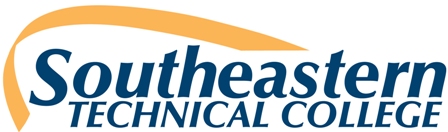 ENGL 1010 – Fundamentals of English ICOURSE SYLLABUSHYBRIDFall Semester 2015Semester: Fall 2015Instructor:  C. MathewsCourse Title:  Fundamentals of English IOffice Hours:  M-Th 3:00-5:30Course Number: ENGL 1010Office Location: Main Building, Room 314Credit Hours/ Minutes:  3/2250Email Address:  cmathews@southeasterntech.eduClass Location:  318Phone:  912-538-3211Class Meets:  11:00-12:15 W(60% Face-to-face; 40% Online)Fax Number: 912-538-3156CRN:  20077Tutoring Hours: TBAGRADING POLICYTests				    25%						A	(90-100)			Writing Assignments 	    40%						B	(80-89)				Quizzes/Other work 	     5%						C	(70-79)Grammar Final		    10%						D	(60-69)Final Essay Exam               20%                                             100%GRADING SCALEA: 90-100B: 80-89C: 70-79D: 60-69F: 0-59TCSG GUARANTEE/WARRANTY STATEMENT:  The Technical College System of Georgia guarantees employers that graduates of State Technical Colleges shall possess skills and knowledge as prescribed by State Curriculum Standards.  Should any graduate employee within two years of graduation be deemed lacking in said skills, that student shall be retrained in any State Technical College at no charge for instructional costs to either the student or the employer.